DISABILITY GETAWAYS CONSENT TO SHARE INFORMATION                                                                This is consent to share information formYou’re Name: _________________        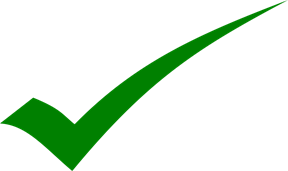 Consent means you say yes.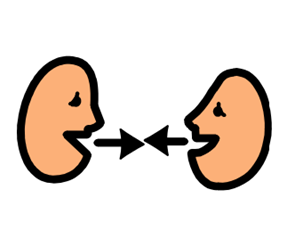 Can we talk to other people about you?Please circle Yes or NoThis is important:                                                                                 Your information might be shared with others if we think you or others are not safe.          PLEASE PUT A CIRCLE AROUND YOUR ANSWERSharing of information may include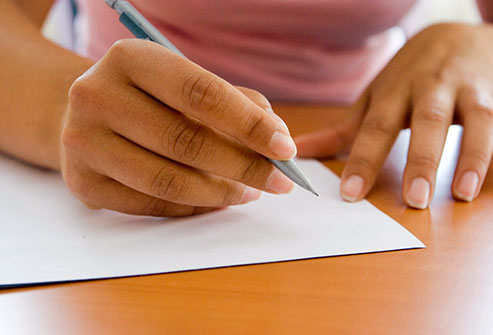     Writing about you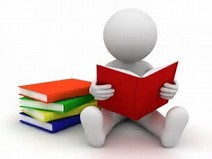 RReading information about youTalking to someone about youParticipant’s Name :______________________Signed:______________________ Date: ________________YesNoPeople we can share info withDetails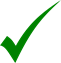 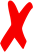 Your Medical practitionerHealth Specialist- 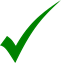 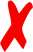 Health SpecialistAllied health practitionerDisability Services SANDIAPublic TrusteeBankFamily and friends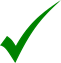 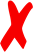 OtherYesNoHome Place service has been explained to me. A Home Place worker has explained to me why                            information may need to be shared with others for safety    Home Place can get information important to providing    a support service to me.    Verbal consentI have discussed consent and safety withName of Participant:__________________I am satisfied that they understand about information sharing and I believe they have given informed consent.Disability Getaways staff member::Name:________________________Signature:_____________________Date:_________________________   Consent declinedConsent was declined because:Disability Getaways staff member:Name:________________________Signature:_____________________Date:_________________________